П О С Т А Н О В Л Е Н И Еот 14.11.2019   № 1404г. МайкопО признании утратившим силу постановления Администрации муниципального образования «Город Майкоп» от 30.08.2019 № 1053 «О порядке составления и утверждения плана финансово-хозяйственной деятельности муниципальных учреждений муниципального образования «Город Майкоп»С целью необходимости реализации правового акта Администрации муниципального образования «Город Майкоп», п о с т а н о в л я ю:1. Признать утратившим силу постановление Администрации муниципального образования «Город Майкоп» от 30.08.2019 № 1053 «О порядке составления и утверждения плана финансово-хозяйственной деятельности муниципальных учреждений муниципального образования «Город Майкоп» с 07.09.2019.2. Опубликовать настоящее постановление в газете «Майкопские новости» и разместить на официальном сайте Администрации муниципального образования «Город Майкоп».3. Настоящее постановление вступает в силу со дня его официального опубликования.Глава муниципального образования«Город Майкоп»                                                                            А.Л. Гетманов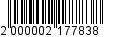 Администрация муниципального образования «Город Майкоп»Республики Адыгея 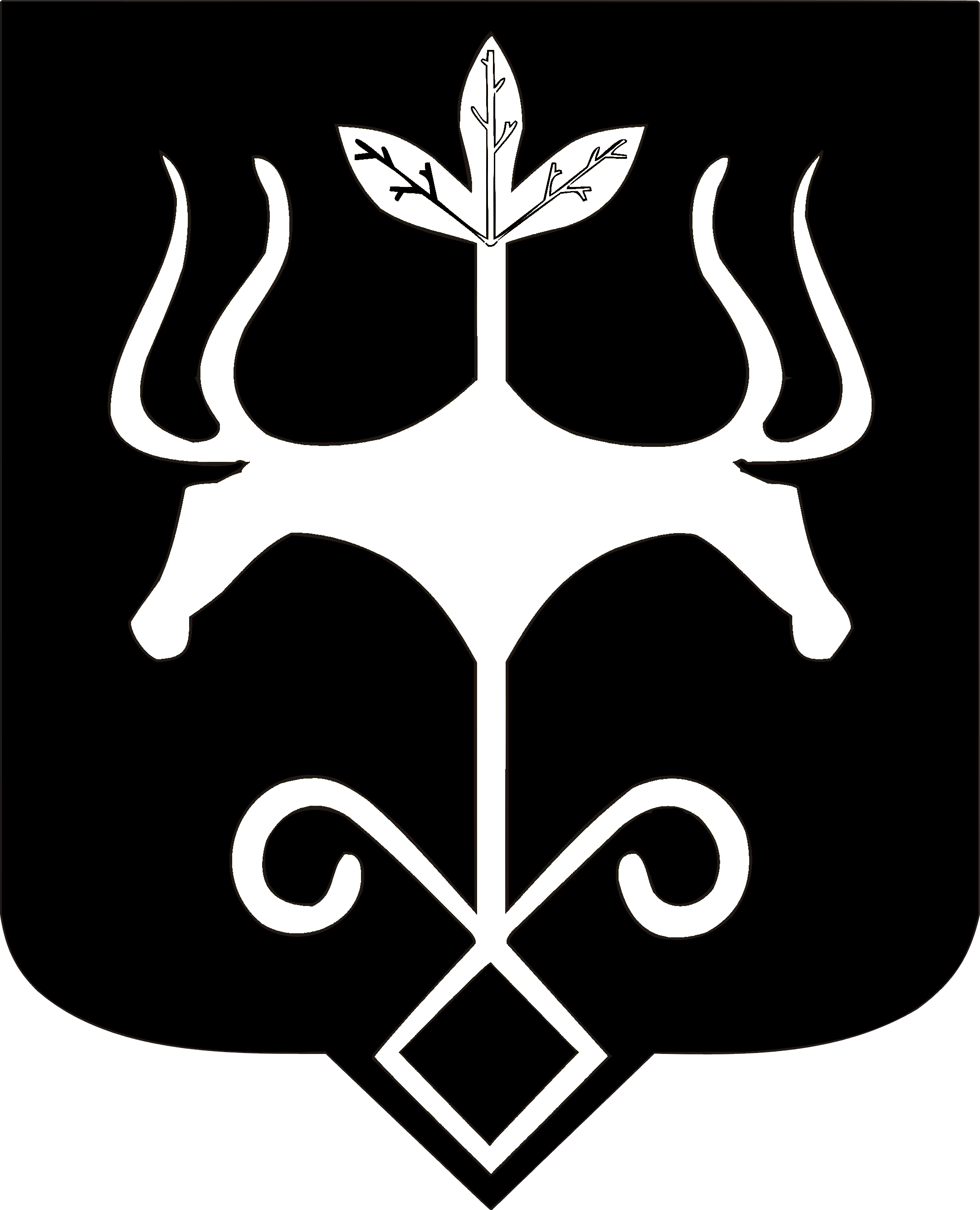 Адыгэ Республикэммуниципальнэ образованиеу 
«Къалэу Мыекъуапэ» и Администрацие